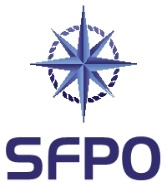 www.sfpo.seGöteborg den 5 oktober 2021				asa@swlaw.seSynpunkter från SFPO i anledning av avgränsningssamråd enligt 6:29-30 MB gällande stabilitetshöjande åtgärder i Hunnebostrands norra hamn, Sotenäs kommunSveriges Fiskares PO (SFPO) företräder cirka 250 fiskefartyg som är verksamma inom det demersala fisket. Våra medlemmar bedriver fiske på naturens och förvaltarens villkor. Vi har medlemmar längs hela den svenska kusten, från Strömstad till Kalix. SFPO står för ett långsiktigt hållbart fiske och våra medlemmar är bland de bästa när det handlar om skonsamhet, selektivitet och kvalité. Sotenäs kommun avser att genomföra stabilitetshöjande åtgärder genom utläggande av tryckbank och bryggdäck i Hunnebostrands norra hamn inom fastigheten Ellene 1:383, Sotenäs kommun. Verksamheten utgör tillståndspliktig vattenverksamhet enligt 11 kap. miljöbalken (1998:808) och Sotenäs kommun avser nu att söka sådant tillstånd hos Vänersborgs tingsrätt, mark- och miljödomstolen. Anledningen till åtgärden är för att förhindra att kajer, bryggor och byggnader rasar ut i havet. Vi noterar särskilt att överskottssediment kommer att tas omhand vid godkänd avfallsanläggning. SFPO har inget att erinra emot. SVERIGES FISKARES POPeter Ronelöv Olsson		Fredrik LindbergOrdförande			Ombudsman